Stagione Sportiva 2022/2023Comunicato Ufficiale N° 230 (Coppe) del 05/05/2023SOMMARIOSOMMARIO	1COMUNICAZIONI DELLA F.I.G.C.	1COMUNICAZIONI DELLA L.N.D.	1COMUNICAZIONI DEL COMITATO REGIONALE	1NOTIZIE SU ATTIVITÀ AGONISTICA	1COMUNICAZIONI DELLA F.I.G.C.COMUNICAZIONI DELLA L.N.D.COMUNICAZIONI DEL COMITATO REGIONALECOPPA ITALIA PROMOZIONELa VIGOR CASTELFIDARDO-O ASD ha conquistato la Coppa Italia di Promozione 2022/2023 con il risultato di 6 – 5 dopo i tiri di rigore.NOTIZIE SU ATTIVITÀ AGONISTICACOPPA ITALIA PROMOZIONERISULTATIRISULTATI UFFICIALI GARE DEL 03/05/2023Si trascrivono qui di seguito i risultati ufficiali delle gare disputateGIUDICE SPORTIVOIl Giudice Sportivo Avv. Agnese Lazzaretti, con l'assistenza del segretario Angelo Castellana, nella seduta del 05/05/2023, ha adottato le decisioni che di seguito integralmente si riportano:GARE DEL 3/ 5/2023 PROVVEDIMENTI DISCIPLINARI In base alle risultanze degli atti ufficiali sono state deliberate le seguenti sanzioni disciplinari. SOCIETA' AMMENDA Euro 100,00 CIVITANOVESE CALCIO 
Per aver alcuni propri sostenitori, durante la gara, lanciato un petardo fuori dal recinto di gioco, che nonostante il forte rumore non causava danni. CALCIATORI NON ESPULSI SQUALIFICA PER UNA GARA EFFETTIVA PER RECIDIVITA' IN AMMONIZIONE (II INFR) I AMMONIZIONE DIFFIDA 		IL SEGRETARIO				IL GIUDICE SPORTIVO                   F.to Angelo Castellana				 F.to Agnese LazzarettiLe ammende irrogate con il presente comunicato dovranno pervenire a questo Comitato entro e non oltre il 15/05/2023.Pubblicato in Ancona ed affisso all’albo del Comitato Regionale Marche il 05/05/2023.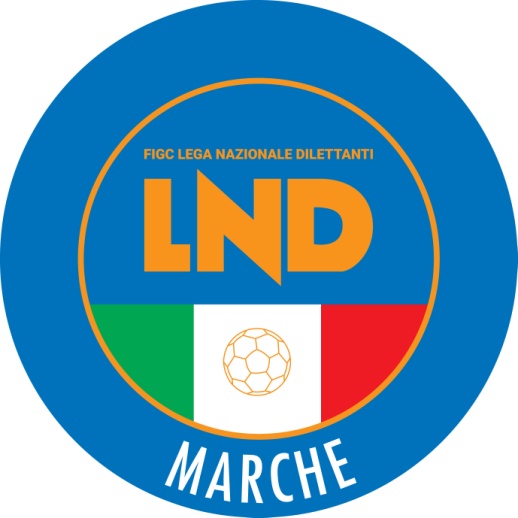 Federazione Italiana Giuoco CalcioLega Nazionale DilettantiCOMITATO REGIONALE MARCHEVia Schiavoni, snc - 60131 ANCONACENTRALINO: 071 285601 - FAX: 071 28560403sito internet: www.figcmarche.it                         e-mail: crlnd.marche01@figc.itpec: marche@pec.figcmarche.itMARCONI MICHELE(VIGOR CASTELFIDARDO-O ASD) MOSCA MATTEO(VIGOR CASTELFIDARDO-O ASD) CIPRIANI NICOLA(CIVITANOVESE CALCIO) TROMBETTA CRISTIAN DAMIAN(CIVITANOVESE CALCIO)   Il Segretario(Angelo Castellana)Il Presidente(Ivo Panichi)